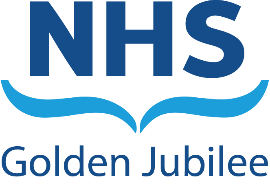 Meeting:			GJNH Board Meeting Date:			24 May 2022					
Subject: 	SRO – Expansion ProgrammeBackgroundThe Phase 1 and Phase 2 expansion programmes have required the position within the Board of a Senior Responsible Owner (SRO), which currently has been fulfilled by the Director of Operations and Deputy Chief Executive, June Rogers.The Phase 1 element of the project has been completed, with Phase 2 in active implementation. Due to the retirement of June Rogers, the Board require to select a SRO for the project and it is recommended that this will pass to the Director of Finance, Colin Neil from 25 May 2022.2 	RecommendationBoard Members are asked to approve the recommendation that, with effect from 25 May 2022, Colin Neil, Director of Finance will formally take on SRO responsibility for the Phase 2 expansion programme.Prof Jann Gardner17 May 2022Recommendation:      Board Members are asked to:Recommendation:      Board Members are asked to:Recommendation:      Board Members are asked to: